Curriculum Vitae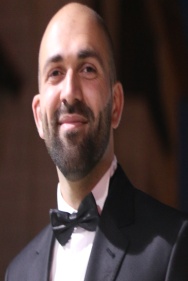 Name:			Mohammed Hawash.Specialty:		Pharmaceutical chemistry.Institution:	An-Najah National University, Pharmacy Department- Faculty of Medicine and Health Sciences-Nablus-Palestine.E-mail:		Mohawash@najah.edu, Mohammad.hawwash@hotmail.com. Cell phone: 		+972 569 939 939.Date and place of birth:	02-10-1988 Nablus-Palestine.			
Nationality:		Palestinian.
Marital Status:	Married.Education:June-2017: PhD Program pharmaceutical chemistry department (Average 3.87/4) Pharmacy Faculty, Gazi University.Oct-2014: PhD qualification exam pharmaceutical chemistry department (Average 3.87/4 for 38 Hours), Pharmacy Faculty, Gazi University.Jan-2011: BSc, pharmacy College, (Average 82.4% for 175 Hours), An-Najah National University, Nablus, PalestineJuly-2006: General Examination Board, King Talal School, Nablus, Palestine (Average 92.1%).Employment & experience history: August 2018-Present: Visitor Assistant Prof. at Pharmacy department at An-Najah National University, Nablus, Palestine.August 2018- Jan. 2019: Part time assistant prof. at Pharmacy department at  Birzeit University, Ramallah, Palestine.August 2017 – August 2018: Part time assistant prof. at Pharmacy department at An-Najah National University, Nablus, Palestine.August 2017 – June 2018: Part time lecturer at Pharmacy department at Modern University College, Ramallah, Palestine.August 2017 – present: Part time assistant prof. at Pharmacy department at An-Najah National University, Nablus, Palestine.August 2017 – present: Part time lecturer at Pharmacy department at Modern University College, Ramallah, Palestine.October 2015 – April 2017: part time instructor in pharmaceutical chemistry fields at SAHARA group, Istanbul- Turkey.      April 2014 – Jan 2017: work in TUBITAK projects in the pharmaceutical chemistry fields, at Gazi University, Ankara – Turkey.September 2012 – June 2017: experience in the pharmaceutical fields especially in the synthesis and design of new drug’s structures, evaluation the biological activities of our new compounds, analytical methods in organic chemistry, at Gazi University, Ankara – Turkey January 2011 – October 2011: work as a Sales and Medical Representative in united company, West Bank, Palestine.September 2009 – May 2010: work in Al-Wehda Drug store as a Sales Representative Nablus, Palestine.February 2007 - September 2009: assistant officer, Al-Zahra’ pharmacy, Nablus - Palestine.Professional Courses:Medicinal ChemistryOrganic chemistryOrganic chemistry labSeparation and purification methods, chromatography technique, laboratory safety techniques, pharmaceutical chemistry research techniques, organic synthesis procedure in pharmaceutical chemistry,  heterocyclic chemistry, protective group in organic synthesisIR, NMR, Mass and UV spectroscopy.Research interests:Synthetic Medicinal Chemistry.Synthetic Heterocyclic Chemistry.Medicinal Chemistry.Organic Chemistry.Medicinal and Pharmaceutical Chemistry.Cancer Cell Line.Phytochemistry and Pharmacognosy.Publications:Hawash, M., Baytas, S.* (2018). Antiproliferative Activities of Some Biologically Important Scaffolds. Fabad Journal of Pharmaceutical Sciences, 43 (1), 59-77.Hawash, M.,†Kahraman, D.,†Erena, F.,Atalay, R., Baytas, S*. (2017). Synthesis and biological evaluation of novel pyrazolicchalcone derivatives as novel hepatocellular carcinoma therapeutics. European Journal of Medicinal Chemistry, 129, 12-26. Mohammad Qneibi*, Nidal Jaradat, Mohammed Hawash, Abdel Naser Zaid, Abdel-Razzak Natsheh, Remah Yousef, Qais AbuHasan. (2019). The Neuroprotective Role of Origanum syriacum L. and Lavandula dentata L. Essential Oils through Their Effects on AMPA Receptors. BioMed Research International. 2019, 1-11.Mohammed Hawash*,Highlights on Specific Biological Targets; Cyclin-Dependent Kinases, Epidermal Growth Factor Receptors, Ras Protein, and Cancer Stem Cells in Anticancer Drug Development. (2019)  Drug Research. 69, 471-478.N Jaradat, A Khasati, BA Abu-Shanab, S Al-lahham, A Naser Zaid, MN Abualhasan, M Qneibi, M Hawash. 2019. Bactericidal, Fungicidal, Helminthicidal, Antioxidant, and Chemical Properties of Chrozophora obliqua. Phytothérapie. Mohammed Hawash*, Nidal Jaradat, Josephean Elaraj, Aseel Hamdan, Saja Abu Lebdeh, Tamara Halawa. 2019, Journal of Complementary and Integrative Medicine.Yazun Jarrar*, Rami Mosleh, Mohammed Hawash, Qais Jarrar. 2019,  Pharmacogenomics and Personalized Medicine, 12; 247-255.International conferences:Sep. 2019: Oral presentation, Hawash M, Target selectivity of Anticancer Drugs is an important factor in Promising Anticancer Drug Discovery. Eurasian Congress on Molecular Biotechnology (ECOMB2019), Trabzon-Turkey.March-2019: Oral presentation, Hawash M., The Discovery of New Anticancer Drugs is One of the Most Important Health Issues in the World Wide, 7th International Drug Chemistry Conference. Antalya-Turkey. March-2018: Oral presentation, Hawash M., “The Discovery of New Anticancer Drugs is one of the Most Important Health Issues in the World Wide”, 2nd International Congress on Social Sciences, Jerusalem-Palestine. Aug/Sep-2016: poster presentation, Hawash, M., Yildirim, D., Cetin-Atalay, R., Baytas, S., “(E) indole-3-acrylamide derivatives as potential anti-hepatocellullar carcinoma agents”, International Symposium on medicinal chemistry, Manchester-United Kingdom.Aug/Sep-2016: poster presentation, Hawash, M., Yildirim, D., Cetin-Atalay, R., Baytas, S. “Novel pyrazole chalcones: as potential anticancer agents in liver cancer cells” International Symposium on medicinal chemistry, Manchester-United Kingdom.November-2015: poster presentation, Hawash, M., Yildirim, D., Eren, F., Cetin-Atalay, R., Baytas, S., “Synthesis and biological evaluation of new pyrazole derivatives for novel therapeutic opportunities of hepatocellular carcinoma”Gazi Pharma Symposium Series International Gazi Pharma Symposium Series, Antalya-Turkey.October-2014: attendance, International Congress of Medicine and Pharmacy, Istanbul- Turkey.Languages:References:Nidal Jaradat, PhD, Associated Professor, the Head of pharmaceutical chemistry and Technology department, An-Najah National University - School of Medicine and Health Sciences, +970 599 739 476, nidaljaradat@najah.edu. Erden Banoglu, prof. Doctor, pharmaceutical chemistry, Gazi university, Ankara, turkey, telephone: +90 (312) 202 32 36, e-mail: banoglu@gazi.edu.tr, Web Site: www.banoglu.com.Sultan Baytaş, prof. Doctor, pharmaceutical chemistry, Gazi university, Ankara, turkey, mobile: +90 533 497 56 14, e-mail: sbaytas@gmail.com.Usama Alshana, PhD analytical chemistry, near east university, Cyprus, Turkey, mobile: +90 507 733 34 41, e-mail: usama.alshana@neu.edu.tr.Speaking Reading WritingArabicExcellent ExcellentExcellentNative Language EnglishVeryGoodVery GoodVery GoodTurkishVery GoodVery GoodGood